Working Party 5A is responsible under WRC-15 Agenda item 1.1 to provide spectrum requirements to the JTG 4-5-6-7 on terrestrial mobile broadband (excluding IMT). Therefore Working Party 5A needs to consider an update to its methodology and spectrum estimates if necessary. The current methodology and spectrum estimates are contained in Recommendation ITU-R M.1651 “A method for assessing the required spectrum for broadband nomadic wireless access systems including radio local area networks using the 5 GHz band” approved in 2003.Working Party 5A would request that the external organizations consider if there is any need to update this document, and if so, to provide appropriate information. In addition the external organizations are requested to provide appropriate input on any other terrestrial mobile broadband applications (excluding IMT) spectrum estimates if required.Working Party 5A will specifically address the spectrum estimates at its May 2013 meeting and intends to produce some preliminary results that can be conveyed to the JTG 4-5-6-7 to meet the established deadlines for Agenda item 1.1.The next meeting of Working Party 5A will be held in the period 20-31 May 2013. The deadline for input contributions for that meeting is 13 May 2013 at 1600 UTC.Contact: 	Sergio Buonomo	E-mail:  sergio.buonomo@itu.int______________Radiocommunication Study Groups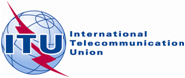 Source:	Document 5A/TEMP/73(Rev.1)Source:	Document 5A/TEMP/73(Rev.1)21 November 2012Source:	Document 5A/TEMP/73(Rev.1)English onlyWorking Party 5AWorking Party 5ALIAISON STATEMENT TO BWA external organizationsLIAISON STATEMENT TO BWA external organizationsWRC-15 AGENDA ITEM 1.1WRC-15 AGENDA ITEM 1.1Consideration of Spectrum Estimates for terrestrial mobile
broadband (excluding IMT) applicationsConsideration of Spectrum Estimates for terrestrial mobile
broadband (excluding IMT) applications